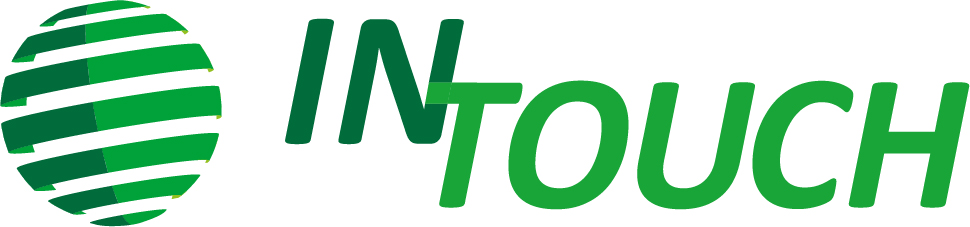 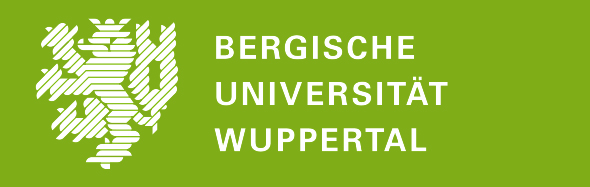 Buddy - Kontaktbogen Name: 	Adresse: E-Mail: Geschlecht: Sprachkenntnisse (inklusive Level: fließend/gut/mittel/gering): Studiengang: Angestrebter Abschluss (Bachelor oder Master): Studienbeginn an der BUW (Monat/Jahr): Kenntnisse universitärer Strukturen (SHK; studentische Initiativen...):Vorheriges ehrenamtliches EngagementJa/Nein: Bereich/Organisation:                                                                                              Vorherige Erfahrung im Engagement mit GeflüchtetenJa/Nein: Bereich/Organisation:                                                                                     Haben Sie wünsche, mit wem Sie zusammen ein Team bilden möchten?